1 класс                     Контакт классного руководителя  (svetlanaivanova359@mail.ru)     Понедельник 18 мая    Понедельник 18 мая    Понедельник 18 мая    Понедельник 18 мая    Предмет     Тема урока     Что сделать     Что прислать учителю     Чтение   Звук и буква “Э, э”.  с.129 Чтение и пересказ рассказа "Эхо”. Дифференциация звуков и букв “в” и “ф”.  Русский язык    Письмо строчной и прописной буквы “ф”.  Списывание рассказа “Эхо”   Фотоотчет  Математика   Единицы времени - сутки. Обозначение 1сут. Сложение десятков и единиц и соответствующие случаи вычитания.  с.182 №66, 67, 69.    Фотоотчет   Музыка     Повторить песню «По малину в сад пойдём» муз А. Филиппенко, сл. Т. Волгиной. Знакомство с муз. инструментом и её звучанием – труба.   Музыкальный инструмент: ТрубаТруба с древних времен использовалась как сигнальный музыкальный инструмент, за счет своего пронзительного звучания она вовремя оповещала об опасности, привлекала внимание и поддерживала боевую отвагу. А в польском городе Кракове до сих пор храниться история о герое-дозорном, который несмотря на ранение, смог предупредить жителей о надвигающейся опасности. Он успел вовремя подать знак о приближении вражеского войска в медную трубу, однако до конца так и не доиграл. До сих пор в этом городе позывной сигнал – это мелодия, которая внезапно обрывается на последнем звуке.https://hotplayer.ru/?s=по%20малину%20в%20сад%20пойдем https://zvukipro.com/muzikalnie/333-zvuki-muzykalnoy-truby.html  ФотоотчётФизкультминутка https://www.youtube.com/watch?v=SAWr-KZhD0E&list=PLd1JDCMFvWRsLx7qMMYFe9LqhFORngy8r  Физкультминутка https://www.youtube.com/watch?v=SAWr-KZhD0E&list=PLd1JDCMFvWRsLx7qMMYFe9LqhFORngy8r  Физкультминутка https://www.youtube.com/watch?v=SAWr-KZhD0E&list=PLd1JDCMFvWRsLx7qMMYFe9LqhFORngy8r  Физкультминутка https://www.youtube.com/watch?v=SAWr-KZhD0E&list=PLd1JDCMFvWRsLx7qMMYFe9LqhFORngy8r  Вторник 19 мая Вторник 19 мая Вторник 19 мая Вторник 19 мая Предмет     Тема урока     Что сделать     Что прислать учителю       Физкультура   Тема урока: “Комплекс упражнений по профилактике плоскостопия”  Выполнять комплекс упражнений. 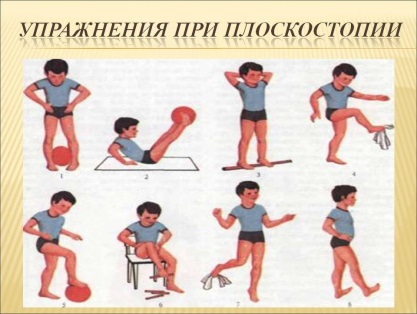  Фотоотчёт   Чтение    Знакомство с буквой “ь”  с.135 чтение рассказа “Семья”.   Русский язык     Письмо строчной буквы “ь”.   с.137 списывание рассказа “Мячик”.  Фотоотчет   Мир природы и человека     Закрепление тем изученных в течение года.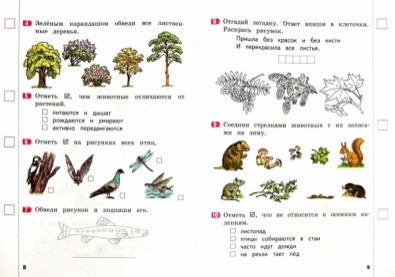    Фотоотчет  Музыка       Повторить песню «Трудимся с охотой» муз. Е. Тиличеевой, сл. Ю. Ермолаева. Слушание «Белые кораблики» муз. В. Шаинского, сл. Л. Яхнина.https://audio-vk4.ru/?mp3=Неизвестен+–+Трудимся+с+охотой+%28Е.Тиличеева+-+Ю.Ермолаев%2CВ.Коркин%29  https://zaycev.net/pages/13462/1346224.shtml    Повторить песню. Слушать песню “Белые кораблики” ВидеоотчётФизкультминутка https://www.youtube.com/watch?v=FFFe3TlIMXg  Физкультминутка https://www.youtube.com/watch?v=FFFe3TlIMXg  Физкультминутка https://www.youtube.com/watch?v=FFFe3TlIMXg  Физкультминутка https://www.youtube.com/watch?v=FFFe3TlIMXg  Среда 20 мая   Среда 20 мая   Среда 20 мая   Среда 20 мая   Предмет     Тема урока     Что сделать     Что прислать учителю       Физкультура   Тема урока: “Подвижные игры”  Познакомиться с новыми подвижными играми 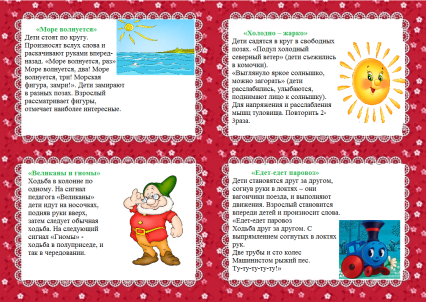 Видеоотчет.   Чтение    Дифференциация предметов по вопросам Кто это? Что это? Знакомство с буквой “ъ”.  Чтение рассказа “Верный друг “ с учетом времени.    Результат чтения с учетом времени.   Русский язык    Письмо слов и предложений с буквами “ф” и “ъ”.   с.135 Списывание рассказа “Семья”.   Фотоотчет   Труд     Вышивание по готовым проколам контуров овощей и фруктов с последующим раскрашиванием.   Выполнить задание.  Фотоотчет  ВУ Рисование    Рисование лодочки.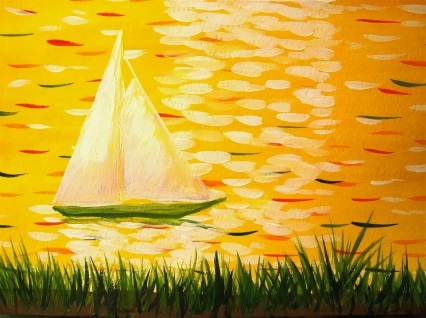  ФотоотчетФизкультминутка https://www.youtube.com/watch?v=hQo87AgB7oE  Физкультминутка https://www.youtube.com/watch?v=hQo87AgB7oE  Физкультминутка https://www.youtube.com/watch?v=hQo87AgB7oE  Физкультминутка https://www.youtube.com/watch?v=hQo87AgB7oE  Четверг 21 мая   Четверг 21 мая   Четверг 21 мая   Четверг 21 мая   Предмет     Тема урока     Что сделать     Что прислать учителю      Математика    Числовой ряд 1-20. Меры. Решение задач.  с.187 Контрольные задания вариант 1.   Фотоотчет   Рисование      Рисование иллюстрации к сказке «Колобок»    Выполнить рисунок.  Фотоотчет  Речевая практика     Разучивание на слух стихов А. Барто об игрушках.  Выучить любое стихотворение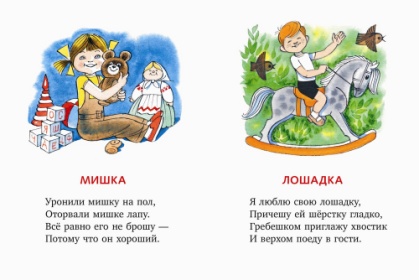    АудиоотчетФизкультура Тема урока: “Подвижные игры” Познакомиться с подвижными играми. 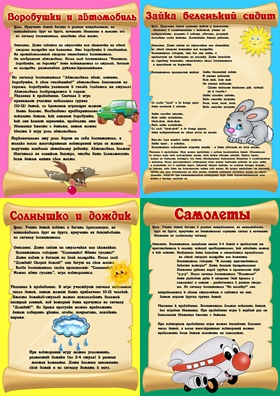  ВидеоотчетФизкультминутка https://www.youtube.com/watch?v=mH5AMd5xs-Y  Физкультминутка https://www.youtube.com/watch?v=mH5AMd5xs-Y  Физкультминутка https://www.youtube.com/watch?v=mH5AMd5xs-Y  Физкультминутка https://www.youtube.com/watch?v=mH5AMd5xs-Y  Пятница 22 мая  Пятница 22 мая  Пятница 22 мая  Пятница 22 мая  Предмет     Тема урока     Что сделать     Что прислать учителю       Математика     Порядковые числительные от 1-20.  с. 183 № 75,76,78. Выучить таблицы сложения и вычитания.    Фотоотчет   Речевая практика       Разучивание на слух стихов А. Барто об игрушках.   Выучить любое стихотворение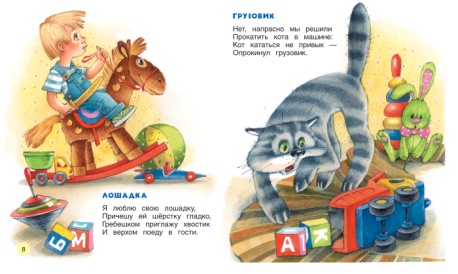   Аудиоотчет  Труд     Вышивание по простому рисунку с самостоятельным прокалыванием и последующим раскрашиванием. Выполнить задание. Фотоотчет Мир природы и человека      Экскурсия в парк для наблюдения за жизнью животных и птиц.    Сходить на экскурсию.  ФотоотчетФизкультминутка https://www.youtube.com/watch?v=zGIV7Xa9Rkw  Физкультминутка https://www.youtube.com/watch?v=zGIV7Xa9Rkw  Физкультминутка https://www.youtube.com/watch?v=zGIV7Xa9Rkw  Физкультминутка https://www.youtube.com/watch?v=zGIV7Xa9Rkw  